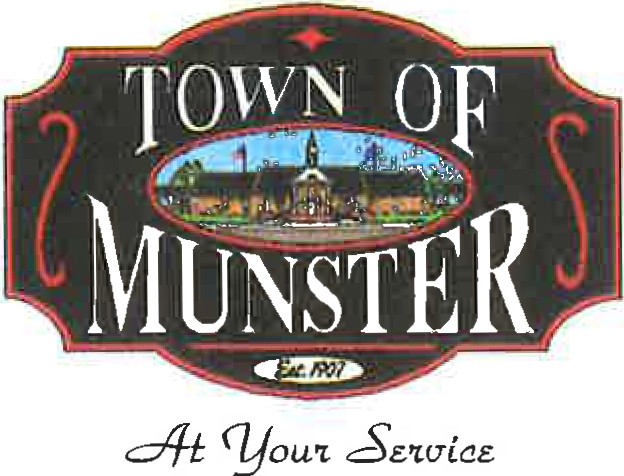 Administrative Special Order #21-09Date:	September 1, 2021 Regarding:	PromotionBy order of the Chief of Police, the following personnel are promoted accordingly :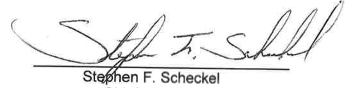                                                         Chief of Policecc:	Dustin AndersonBoard of Safety Bulletin Board Sgt. Vassar Personnel File1005 Ridge Road • Munster, IN 46321 • (219) 836-8810 • Fax (219) 836-6540 • Police I Fire Emergencies 911Police Non-Emergency (219) 836-6600 • Fire Non-Emergency (219) 836-6960 www.munster.org07/16/2021NAMERANKASSIGNMENTEFFECTIVE DATEVassar, RyanSergeantPatrolSeptember 1, 2021